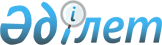 О внесении изменения в постановление акимата от 30 декабря 2004 года № 193 "О переименовании государственного учреждения "Узункольское районное управление труда, занятости и социальной защиты населения"Постановление акимата Узункольского района Костанайской области от 14 марта 2022 года № 42
      В соответствии со статьей 31 Закона Республики Казахстан "О местном государственном управлении и самоуправлении в Республике Казахстан", постановлением Правительства Республики Казахстан "О некоторых вопросах организации деятельности государственных органов и их структурных подразделений" акимат Узункольского района ПОСТАНОВЛЯЕТ:
      1. Внести в постановление акимата от 30 декабря 2004 года № 193 "О переименовании государственного учреждения "Узункольское районное управление труда, занятости и социальной защиты населения" следующее изменение:
      положение государственного учреждения "Отдел занятости и социальных программ Узункольского района" изложить в новой редакции согласно приложению.
      2. Государственному учреждению "Отдел занятости и социальных программ Узункольского района" в установленном законодательством Республики Казахстан порядке обеспечить:
      1) государственную регистрацию вышеуказанного Положения в органах юстиции в установленном законодательством порядке;
      2) в течение двадцати календарных дней со дня подписания настоящего постановления направление его копии в электронном виде на казахском и русском языках в филиал республиканского государственного предприятия на праве хозяйственного ведения "Институт законодательства и правовой информации Республики Казахстан" Министерства юстиции Республики Казахстан по Костанайской области для официального опубликования и включения в Эталонный контрольный банк нормативных правовых актов Республики Казахстан;
      3) размещение настоящего постановления на интернет-ресурсе акимата Узункольского района после его официального опубликования.
      3. Контроль за исполнением настоящего постановления возложить на руководителя отдела занятости и социальных программ Узункольского района.
      4. Настоящее постановление вводится в действие со дня его первого официального опубликования. ПОЛОЖЕНИЕ государственного учреждения "Отдел занятости и социальных программ акимата Узункольского района" 1. Общие положения
      1. Государственное учреждение "Отдел занятости и социальных программ акимата Узункольского района" (далее – учреждение) является государственным органом Республики Казахстан, осуществляющим руководство в сфере занятости и социальной защиты населения Узункольского района.
      2. Учреждение имеет ведомство:
      1) Коммунальное государственное учреждение "Центр занятости населения акимата Узункольского района".
      3. Учреждение осуществляет свою деятельность в соответствии с Конституцией и законами Республики Казахстан, актами Президента и Правительства Республики Казахстан, иными нормативными правовыми актами, а также настоящим Положением.
      4. Учреждение является юридическим лицом в организационно-правовой форме государственного учреждения, имеет символы и знаки отличия (при их наличии), печати с изображением Государственного Герба Республики Казахстан и штампы со своим наименованием на казахском и русском языках, бланки установленного образца, счета в органах казначейства в соответствии с законодательством Республики Казахстан.
      5. Учреждение вступает в гражданско-правовые отношения от собственного имени.
      6. Учреждение имеет право выступать стороной гражданско-правовых отношений от имени государства, если оно уполномочено на это в соответствии с законодательством Республики Казахстан.
      7. Учреждение по вопросам своей компетенции в установленном законодательством порядке принимает решения, оформляемые приказами руководителя учреждения и другими актами, предусмотренными законодательством Республики Казахстан.
      8. Структура и лимит штатной численности учреждения утверждаются в соответствии с законодательством Республики Казахстан.
      9. Местонахождение юридического лица: Республика Казахстан, Костанайская область, Узункольский район, село Узунколь, улица имени Абылай хана, дом 53, почтовый индекс 111800.
      10. Настоящее Положение является учредительным документом учреждения.
      11. Финансирование деятельности учреждения осуществляется из республиканского и местных бюджетов, бюджета (сметы расходов) Национального Банка Республики Казахстан в соответствии с законодательством Республики Казахстан.
      12. Учреждению запрещается вступать в договорные отношения с субъектами предпринимательства на предмет выполнения обязанностей, являющихся полномочиями учреждения.
      Если учреждению законодательными актами предоставлено право осуществлять приносящую доходы деятельность, то полученные доходы направляются в государственный бюджет, если иное не установлено законодательством Республики Казахстан. Глава 2. Задачи и полномочия государственного органа
      13. Задачи:
      1) формирование и реализация региональной политики в области труда, занятости и социальных программ с целью повышения благосостояния и качества жизни населения Узункольского района;
      2) осуществление функций местного государственного управления в области занятости и социальных программ на территории Узункольского района;
      3) обеспечение организации социальной помощи отдельным категориям, нуждающихся граждан, учет, комплексная реабилитация и материальное обеспечение инвалидов, повышение благосостояния малообеспеченных семей и семей, имеющих детей до 18 лет, обеспечение комплекса мер для эффективной занятости безработного населения, обеспечение специальных социальных услуг;
      4) охват социальной помощью отдельных категорий, нуждающихся граждан, улучшение качества жизни инвалидов, выравнивание спроса и предложения рабочей силы, снижения уровня бедности и безработицы, охват специальными социальными услугами инвалидов первой и второй группы с психоневрологическими заболеваниями, престарелых и инвалидов первой, второй группы, детей с ограниченными возможностями в развитии в условиях ухода на дому.
      14. Полномочия:
      1) права:
      - представлять интересы государственного учреждения;
      - в пределах своей компетенции запрашивать и получать необходимую информацию, документы и иные материалы от государственных органов, должностных лиц и других организаций;
      - осуществлять иные права в соответствии с действующим законодательством;
      2) обязанности:
      - соблюдать нормы действующего законодательства Республики Казахстан;
      - исполнять качественно, в срок акты и поручения Правительства Республики Казахстан, акима области и иных центральных исполнительных органов, а также акима и акимата района.
      15. Функции:
      1) повышение информированности населения по вопросам, входящих в компетенцию государственного учреждения посредством средств массовой информации;
      2) оказание государственных услуг, входящих в компетенцию государственного учреждения, а также обеспечение доступности и качества оказания государственных услуг;
      3) проведение анализа и прогнозирование ситуации на рынке труда;
      4) обеспечение реализации прав граждан на защиту от безработицы;
      5) обеспечение специальными социальными услугами;
      6) принятие решения о предоставлении специальных социальных услуг лицу (семье), находящемуся в трудной жизненной ситуации, за счет бюджетных средств;
      7) организация санаторно – курортного оздоровления и комплексной реабилитации инвалидов, оказание социальной поддержки для улучшения качества жизни инвалидов, участников и инвалидов Великой Отечественной войны, лиц, приравненных по льготам и гарантиям к участникам и инвалидам Великой Отечественной войны;
      8) исполнение индивидуальной программы реабилитации инвалидов;
      9) взаимодействие с уполномоченными органами образования, здравоохранения по вопросам социальной защиты и материального обеспечения детей-инвалидов;
      10) мониторинг уровня бедности;
      11) организация комплекса мер для трудоустройства малообеспеченного населения;
      12) социальная поддержка отдельных категорий, нуждающихся граждан, семей, имеющих детей до восемнадцати лет;
      13) осуществление приема и консультирование граждан по вопросам, входящих в компетенцию государственного учреждения. Глава 3. Статус, полномочия первого руководителя государственного органа
      16. Руководство учреждением осуществляется первым руководителем, который несет персональную ответственность за выполнение возложенных на учреждение задач и осуществление им своих полномочий.
      17. Первый руководитель учреждения назначается на должность и освобождается от должности в соответствии с законодательством Республики Казахстан.
      18. Полномочия первого руководителя учреждения:
      1) осуществляет организацию и общее руководство за деятельностью отдела;
      2) обеспечивает своевременное рассмотрение письменных и устных обращений физических и юридических лиц;
      3) осуществляет прием физических и представителей юридических лиц по личным вопросам;
      4) организует и обеспечивает работы, связанные с оказанием государственных услуг;
      5) осуществляет контроль за соблюдением законодательства о государственной службе, социальной защите населения и занятости, антикоррупционного законодательства;
      6) разрабатывает и утверждает проекты планов отдела;
      7) обеспечивает контроль за целевым и своевременным расходованием бюджетных средств.
      Исполнение полномочий первого руководителя учреждения в период его отсутствия осуществляется лицом, его замещающим в соответствии с действующим законодательством. Глава 4. Имущество государственного органа
      19. Учреждение может иметь на праве оперативного управления обособленное имущество в случаях, предусмотренных законодательством. Имущество учреждения формируется за счет имущества, переданного ему собственником, а также имущества (включая денежные доходы), приобретенного в результате собственной деятельности, и иных источников, не запрещенных законодательством Республики Казахстан.
      20. Имущество, закрепленное за учреждением относится к коммунальной собственности.
      21. Учреждение не вправе самостоятельно отчуждать или иным способом распоряжаться закрепленным заним имуществом и имуществом, приобретенным за счет средств, выданных ему по плануфинансирования, если иное не установлено законодательством. Глава 5. Реорганизация и упразднение государственного органа
      30. Реорганизация и упразднение учреждения осуществляются в соответствии с законодательством Республики Казахстан.
      Перечень организаций, находящихся в ведении государственного учреждения "Отдел занятости и социальных программ Узункольского района":
      1. Коммунальное государственное учреждение "Центр занятости населения акимата Узункольского района".
					© 2012. РГП на ПХВ «Институт законодательства и правовой информации Республики Казахстан» Министерства юстиции Республики Казахстан
				
      Аким Узункольского района 

М. Сандыбаев
Утвержденопостановлением акиматаУзункольского районаот 14 марта 2022 года№ 42